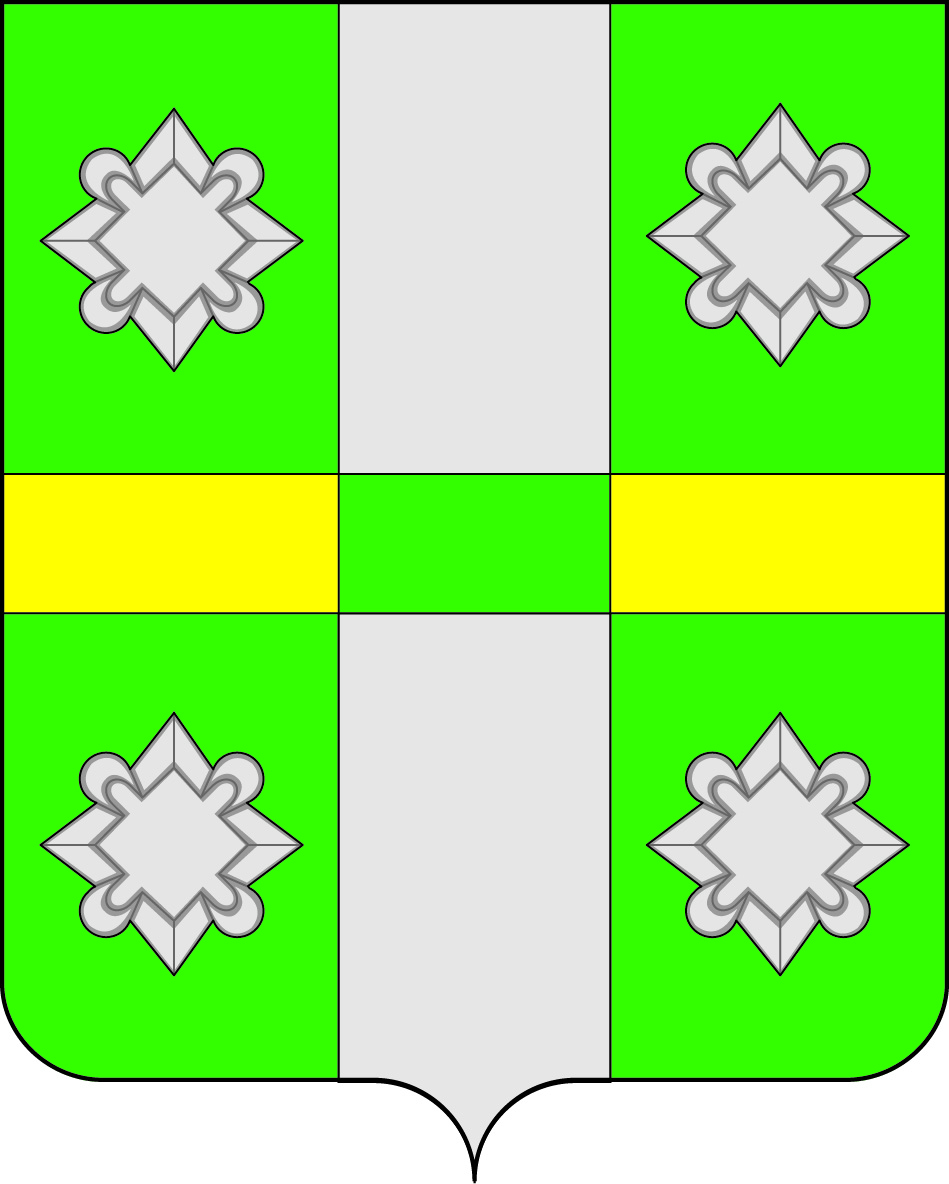 Российская Федерация Иркутская областьА Д М И Н И С Т Р А Ц И Я Городского поселенияТайтурского муниципального образованияПОСТАНОВЛЕНИЕ    от   18.06.2018г                                                                                                 № 159       р.п.ТайтуркаОб  утверждении  плана  мероприятий,  направленных  на повышение эффективности и результативности по проведению государственной регистрации построенных, но не оформленных индивидуальных  жилых домов  на территории  Тайтурского муниципального образования         В соответствии с Федеральным законом от 06.10.2003 № 131-ФЗ «Об общих принципах организации местного самоуправления в Российской Федерации» на основании статьи 70 Федерального закона от 13 июля 2015года №218-ФЗ 
«О государственной регистрации недвижимости», руководствуясь  Гражданским кодексом Российской Федерации, Земельным кодексом  Российской Федерации, Градостроительным кодексом Российской Федерации, ст. ст. 23,46 Устава городского поселения Тайтурского муниципального образования     ПОСТАНОВЛЯЕТ            1.Утвердить План мероприятий направленных на повышение эффективности и результативности по проведению государственной регистрации построенных, но не оформленных индивидуальных  жилых домов  на территории  Тайтурского муниципального образования (приложение №1).2.Ведущему специалисту администрации по кадровым вопросам и делопроизводству Гребневой К.В. опубликовать настоящее постановление в газете «Новости» и разместить на официальном сайте администрации городского поселения Тайтурского муниципального образования (www.taiturka.irkmo.ru) в информационно- телекоммуникационной сети «Интерент».      3.Контроль за исполнением настоящего постановления оставляю за собой.Глава городского поселенияТайтурского муниципального образования                                                                                  С.В. Буяков	Приложение №1к   Постановлению от 18.06.2018г  №159План мероприятий направленных на повышение эффективности и результативности по проведению государственной регистрации построенных, но не оформленных индивидуальных  жилых домов на территории Тайтурского муниципального образованияНаименование мероприятийВыполнение мероприятийСрок исполненияОтветственный Ожидаемый результатОжидаемый результатРазработка нормативно-правового акта по утверждению плана мероприятий направленный   на повышение эффективности и результативности по проведению государственной регистрации построенных, но не оформленных индивидуальных  жилых домов.Опубликовано постановление от 18.06.2018г №159  на официальном сайте г.п.Тайтурского МО (taiturka.irkmo.ru)01.07.2018гСпециалист администрации г.п.ТМО  Никишова А.В.Специалист администрации г.п.ТМО  Никишова А.В.Снижение не зарегистрированных  индивидуальных жилых домовИнформация для граждан  по государственной  регистрации  в ЕГРН индивидуальных жилых домов без получения разрешения на строительство Публикация информации на официальном сайте г.п.Тайтурского МО(taiturka.irkmo.ru) постоянноСпециалист администрации г.п.ТМО  Никишова А.В.Специалист администрации г.п.ТМО  Никишова А.В.Снижение не зарегистрированных  индивидуальных жилых домов Разъяснительная работа с населением направленная на государственную  регистрации  в ЕГРН индивидуальных жилых домов, построенных  без получения разрешения на строительство   Подворный   обходпостоянноСпециалист администрации г.п.ТМО  Никишова А.В.,специалист администрации  г.п.ТМО  по землепользованию и благоустройству Соболева Е.Н.Специалист администрации г.п.ТМО  Никишова А.В.,специалист администрации  г.п.ТМО  по землепользованию и благоустройству Соболева Е.Н.Снижение не зарегистрированных  индивидуальных жилых домов